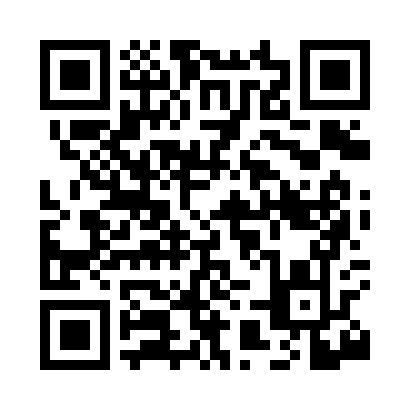 Prayer times for Sieps, Louisiana, USAMon 1 Jul 2024 - Wed 31 Jul 2024High Latitude Method: Angle Based RulePrayer Calculation Method: Islamic Society of North AmericaAsar Calculation Method: ShafiPrayer times provided by https://www.salahtimes.comDateDayFajrSunriseDhuhrAsrMaghribIsha1Mon4:506:091:144:538:189:382Tue4:506:101:144:538:189:383Wed4:516:101:144:538:189:384Thu4:516:111:144:538:189:375Fri4:526:111:154:548:189:376Sat4:526:121:154:548:189:377Sun4:536:121:154:548:189:378Mon4:546:131:154:548:179:369Tue4:546:131:154:548:179:3610Wed4:556:141:154:548:179:3511Thu4:566:141:154:558:179:3512Fri4:566:151:164:558:169:3413Sat4:576:151:164:558:169:3414Sun4:586:161:164:558:169:3315Mon4:596:161:164:558:159:3316Tue4:596:171:164:558:159:3217Wed5:006:181:164:558:149:3218Thu5:016:181:164:558:149:3119Fri5:026:191:164:568:139:3020Sat5:026:191:164:568:139:3021Sun5:036:201:164:568:129:2922Mon5:046:211:164:568:129:2823Tue5:056:211:164:568:119:2724Wed5:066:221:164:568:119:2725Thu5:076:221:164:568:109:2626Fri5:076:231:164:568:099:2527Sat5:086:241:164:568:099:2428Sun5:096:241:164:568:089:2329Mon5:106:251:164:568:079:2230Tue5:116:261:164:568:079:2131Wed5:126:261:164:558:069:20